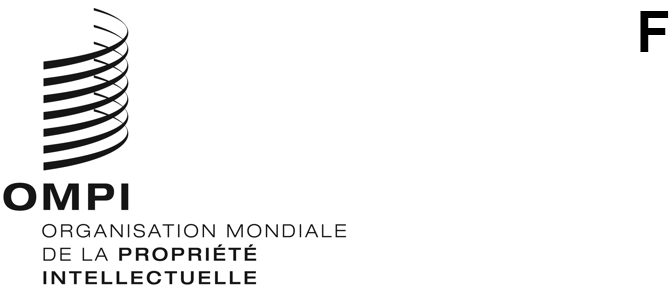 WIPO/GRTKF/IC/42/ INF/3ORIGINAL : anglaisDATE : 8 février 2022Comité intergouvernemental de la propriété intellectuelle relative aux ressources génétiques, aux savoirs traditionnels et au folkloreQuarante-deuxième sessionGenève, 28 février – 4 mars 2022PROJET DE PROGRAMME POUR LA QUARANTE-deuxième SessionDocument établi par le SecrétariatLe Comité intergouvernemental de la propriété intellectuelle relative aux ressources génétiques, aux savoirs traditionnels et au folklore (ci-après dénommé “comité”) ayant demandé qu’un programme de travail soit diffusé, le présent document contient un projet de programme de travail proposé pour la quarante-deuxième session du comité.  Le projet de programme n’est présenté qu’à titre indicatif : l’organisation effective du travail du comité sera décidée par le président et par les membres conformément au règlement intérieur. [Fin du document]Dimanche 27 février 2022À partir de 13 h 00Dimanche 27 février 2022À partir de 13 h 00Forum consultatif autochtoneParticipants : représentants d’organisations qui représentent des peuples autochtones et des communautés locales.  Ni une séance formelle du comité ni une réunion officielle de l’OMPI, mais approuvé par le comité et organisé par le Secrétariat.Lundi 28 février 202210 h 00 – 13 h 00Point 1 : 	Ouverture de la sessionPoint 2 : 	Élection du bureauPoint 3 : 	Adoption de l’ordre du jourWIPO/GRTKF/IC/42/1 Prov.2WIPO/GRTKF/IC/42/INF/2WIPO/GRTKF/IC/42/INF/3Point 4 : 	Adoption du rapport de la quarante et unième sessionWIPO/GRTKF/IC/41/4 Prov.2Point 5 : 	Accréditation de certaines organisationsWIPO/GRTKF/IC/42/2Point 6 : 	Participation des communautés autochtones et localesFonds de contributions volontairesWIPO/GRTKF/IC/42/3WIPO/GRTKF/IC/42/INF/4Table ronde d’experts des communautés autochtones et localesBien qu’il ne s’agisse pas d’une partie formelle de la session du comité, il en sera rendu compte dans le rapport de la sessionWIPO/GRTKF/IC/42/INF/5Point 7 : 	Ressources génétiquesWIPO/GRTKF/IC/42/4WIPO/GRTKF/IC/42/5WIPO/GRTKF/IC/42/6WIPO/GRTKF/IC/42/7WIPO/GRTKF/IC/42/8WIPO/GRTKF/IC/42/9WIPO/GRTKF/IC/42/10WIPO/GRTKF/IC/42/11WIPO/GRTKF/IC/42/12WIPO/GRTKF/IC/42/INF/7WIPO/GRTKF/IC/42/INF/8WIPO/GRTKF/IC/42/INF/9WIPO/GRTKF/IC/42/INF/10Point 1 : 	Ouverture de la sessionPoint 2 : 	Élection du bureauPoint 3 : 	Adoption de l’ordre du jourWIPO/GRTKF/IC/42/1 Prov.2WIPO/GRTKF/IC/42/INF/2WIPO/GRTKF/IC/42/INF/3Point 4 : 	Adoption du rapport de la quarante et unième sessionWIPO/GRTKF/IC/41/4 Prov.2Point 5 : 	Accréditation de certaines organisationsWIPO/GRTKF/IC/42/2Point 6 : 	Participation des communautés autochtones et localesFonds de contributions volontairesWIPO/GRTKF/IC/42/3WIPO/GRTKF/IC/42/INF/4Table ronde d’experts des communautés autochtones et localesBien qu’il ne s’agisse pas d’une partie formelle de la session du comité, il en sera rendu compte dans le rapport de la sessionWIPO/GRTKF/IC/42/INF/5Point 7 : 	Ressources génétiquesWIPO/GRTKF/IC/42/4WIPO/GRTKF/IC/42/5WIPO/GRTKF/IC/42/6WIPO/GRTKF/IC/42/7WIPO/GRTKF/IC/42/8WIPO/GRTKF/IC/42/9WIPO/GRTKF/IC/42/10WIPO/GRTKF/IC/42/11WIPO/GRTKF/IC/42/12WIPO/GRTKF/IC/42/INF/7WIPO/GRTKF/IC/42/INF/8WIPO/GRTKF/IC/42/INF/9WIPO/GRTKF/IC/42/INF/1015 h 00 – 18 h 00Point 7 : 	Ressources génétiques (suite)Point 7 : 	Ressources génétiques (suite)Mardi 1er mars 202210 h 00 – 13 h 0015 h 00 – 18 h 00Point 7 : 	Ressources génétiques (suite)Point 7 : 	Ressources génétiques (suite)Mercredi 2 mars 202210 h 00 – 13 h 0015 h 00 – 18 h 00Point 7 : 	Ressources génétiques (suite)Point 7 : 	Ressources génétiques (suite)Jeudi 3 mars 202210 h 00 – 13 h 0015 h 00 – 18 h 00Point 7 : 	Ressources génétiques (suite)Point 7 : 	Ressources génétiques (suite)Vendredi 4 mars 202210 h 00 – 13 h 0015 h 00 – 18 h 00Point 7 : 	Ressources génétiques (suite)Point 8 : 	Création d’un ou plusieurs groupes spéciaux d’expertsPoint 9 : 	Questions diversesPoint 10 : 	Clôture de la session